IZBOR DELOVNIH ZVEZKOV za šolsko leto 2022/2023TRGOVEC1. letnik   DELOVNI ZVEZKI po izboru učiteljev*TJA1, TJA2, TJN1, TJN2 gradiva imajo vsa 3. leta.                                            2. letnik   DELOVNI ZVEZKI po izboru učiteljev*TJA1, TJA2, TJN1, TJN2 imajo od lani. 3. letnik   DELOVNI ZVEZKI po izboru učiteljev*TJA1, TJA2, TJN1, TJN2 imajo od 1. letnika                                               DIJAK, KI IMA KOT PRVI TUJI JEZIK ANGLEŠČINO KUPI:IZBRANO GRADIVO ZA TJA1 IN TJN2DIJAK, KI IMA KOT PRVI TUJI JEZIK NEMŠČINO KUPI:IZBRANO GRADIVO ZA TJN1 IN TJA2Ekonomska šola Murska Sobota Srednja šola in gimnazija
Noršinska ulica 139000 Murska Sobota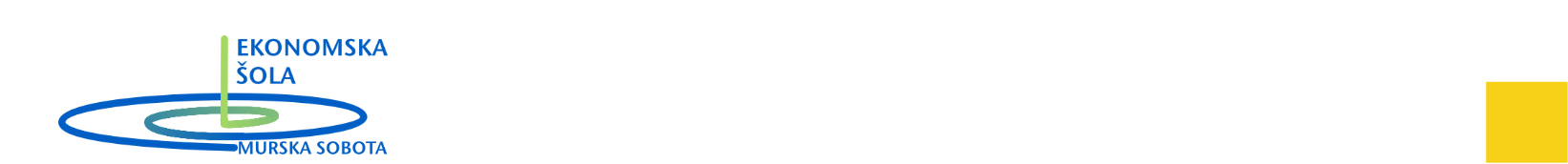 predmetSEZNAM DELOVNIH ZVEZKOVcenaSLOM. Gomboc: BESEDE 1, delovni zvezek, prenova, založba DZS, EAN: 978961020475613,50*TJA1J. Čolić, B. Kerin, S. Vida: SURVIVE, učbenik, založba TANGRAM, EAN: 978961623982029,00*TJA2J. Čolić, B. Kerin, S. Vida: SURVIVE, učbenik, založba TANGRAM, EAN: 978961623982029,00*TJN1H. Funk, C. Kuhn: STUDIO 21 A1, učbenik za nemščino, založba DZS-EPC, EAN: 978306520526936,80*TJN2H. Funk, C. Kuhn: STUDIO 21 A1, učbenik za nemščino, založba DZS-EPC, EAN: 978306520526936,80DRUVeč avtorjev: ROČNI ZEMLJEVID SLOVENIJE 1:500000, založba DZS, EAN: 97896102019155,80NARavtor: S. Krivec, O. Kuplen: LABORATORIJSKO DELO - NARAVOSLOVJE 1, Interno gradivopredmetSEZNAM DELOVNIH ZVEZKOVcenaSLOM. Gomboc: BESEDE 2, delovni zvezek, prenova, založba DZS, EAN: 978961020518013,90*TJA1J. Čolić, B. Kerin, S. Vida: SURVIVE, učbenik, založba TANGRAM,  EAN: 978961623982029,00*TJA2J. Čolić, B. Kerin, S. Vida: SURVIVE, učbenik, založba TANGRAM,  EAN: 978961623982029,00*TJN1H. Funk, C. Kuhn: STUDIO 21 A1, učbenik za nemščino, založba DZS-EPC, EAN: 978306520526936,80*TJN2H. Funk, C. Kuhn: STUDIO 21 A1, učbenik za nemščino, založba DZS-EPC,  EAN: 978306520526936,80*DRUVeč avtorjev: ROČNI ZEMLJEVID SLOVENIJE 1:500000, založba DZS, EAN: 97896102019155,80NARavtor: S. Krivec, O. Kuplen: LABORATORIJSKO DELO - NARAVOSLOVJE 2, Interno gradivopredmetSEZNAM DELOVNIH ZVEZKOVcenaSLOM. Gomboc: BESEDE 3, delovni zvezek, prenova, založba DZS, EAN: 978961020519713,50*TJA1J. Čolić, B. Kerin, S. Vida: SURVIVE, učbenik, založba TANGRAM, EAN: 978961623982029,00*TJA2J. Čolić, B. Kerin, S. Vida: SURVIVE, učbenik, založba TANGRAM, EAN: 978961623982029,00*TJN1H. Funk, C. Kuhn: STUDIO 21 A1, učbenik za nemščino, založba DZS-EPC, EAN: 978306520526936,80*TJN2H. Funk, C. Kuhn: STUDIO 21 A1, učbenik za nemščino, založba DZS-EPC, EAN: 978306520526936,80